TABEL NOMINALcu rezultatele finale obţinute la concursul organizat de I.P.J.Doljîn vederea ocupării postului vacant de șef birou I la Biroul Control Intern             PREŞEDINTE:                                                     SECRETAR:ROMÂNIAMINISTERUL AFACERILOR INTERNEINSPECTORATUL GENERAL AL POLITIEI ROMÂNE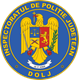 INSPECTORATUL DE POLIŢIE JUDEŢEAN DOLJCOMISIA DE CONCURS                                                                        NESECRETCraiovaNr.365742/19.01.2024Ex. unicNr.crt.Cod ConcursNota obținutăObservaţii1220118,36RESPINS1219499,33ADMIS